Муниципальное автономное общеобразовательное учреждениеСергеевская средняя общеобразовательная школа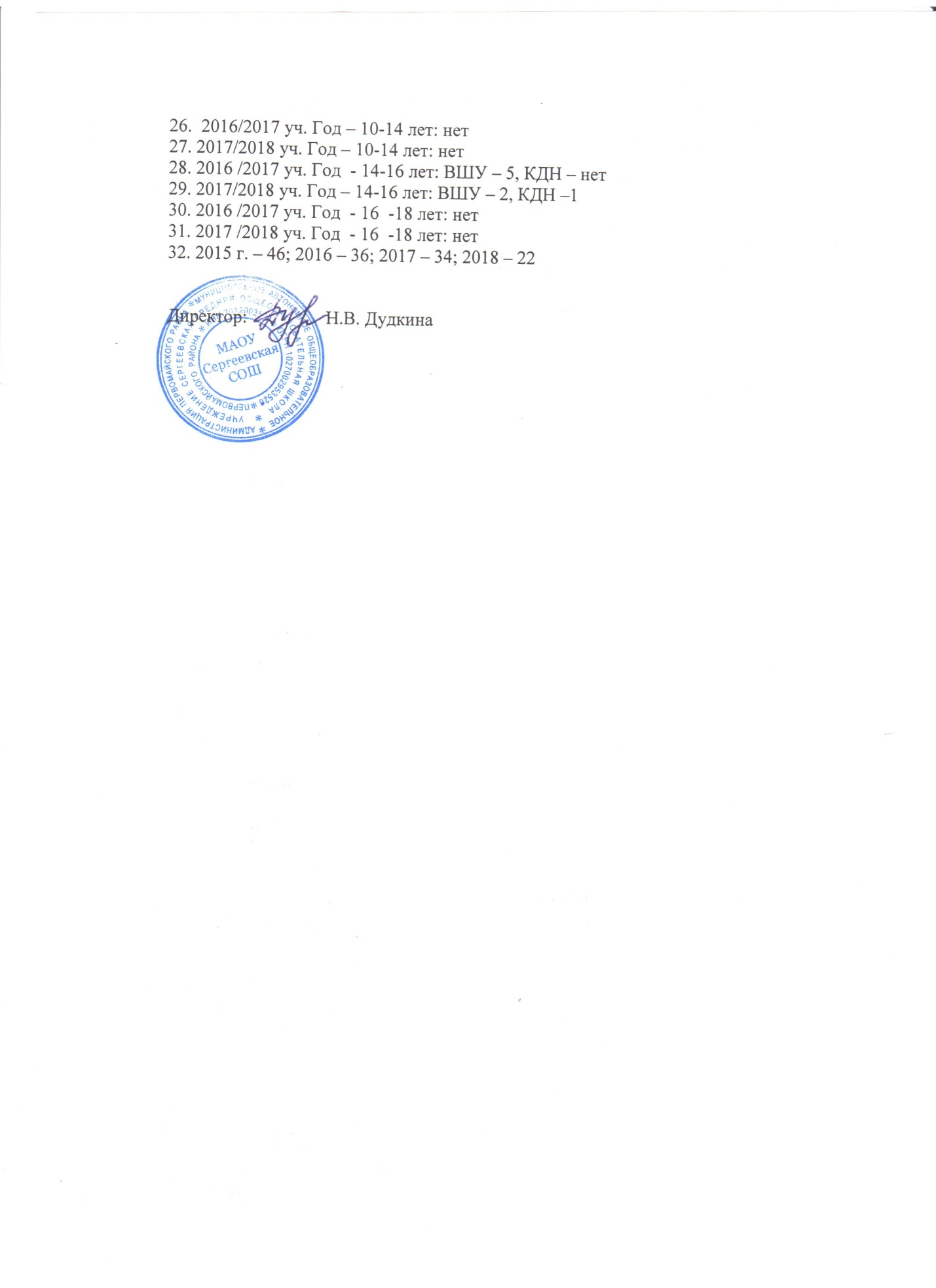 Принято:                                                                                                Утверждено: На педагогическом совете школы                                                  Протокол №  1                                                                                     от  « 16 » августа 2021 г.                                                                   Приказ № 42/2-О                                                                                                               от  « 01 » сентября2021гПОЛОЖЕНИЕ
о методическом совете
муниципального автономного   общеобразовательного учреждения Сергеевская средняя общеобразовательная школа Первомайского района 1. Общие положения1.1. Настоящее Положение разработано в соответствии с Федеральным законом № 273-ФЗ от 29 декабря 2012г. «Об образовании в Российской Федерации», Уставом школы и регламентирует работу Методического совета школы.1.2. Методический совет создается в целях координации методической работы в образовательных учреждениях (ОУ) и является постояннодействующим совещательным органом при директоре школы.1.3. Методический совет способствует решению психолого-педагогических проблем деятельности ОУ и содействует комплексному развитию учебно-воспитательной системы школы.1.4. В своей деятельности совет руководствуется Конвенцией о правах ребенка, законами РФ, нормативными актами Министерства образования Российской Федерации, настоящим положением.2. Задачи2.1. Диагностика состояния методического обеспечения учебно-воспитательного процесса и методической работы в школе.2.2. Осуществление стратегического планирования и разработка приоритетных для ОУ направлений методической деятельности.2.3. Организация методического обеспечения учебного процесса, создание условий для формирования творческого роста педагогических кадров.2.4. Содействие реализации основных направлений Концепции модернизации российского образования.3. Основные направления и содержание деятельности3.1. Формирование целей и задач методического обеспечения учебно-воспитательного процесса образовательного учреждения.3.2. Осуществление планирования и регулирования методической деятельности, анализ и оценка результатов методической работы.3.3. Определение содержания, форм и методов работы по оказанию научно-методической и организационно-педагогической помощи педагогическим кадрам школы.3.4. Организация опытно-экспериментальной, инновационной проектно-исследовательской деятельности, направленной на освоение новых педагогических технологий, разработку авторских программ, апробацию новых учебно-методических комплектов.3.5. Методическое сопровождение учебных программ, разработка научно-методических и дидактических материалов.3.6. Координация деятельности школьных методических объединений, творческих групп с целью развития методического обеспечения образовательного процесса; организация взаимодействия ОУ с муниципальной методической службой.3.7. Выявление, обобщение и распространение положительного педагогического опыта учителей школы, организация конкурсов профессионального мастерства, участие в аттестации педагогических кадров.3.8. Создание условий для развития творческой инициативы и методического мастерства учителей, организация повышения квалификации педагогических работников образовательного учреждения.3.9. Представление сотрудников школы к поощрению за особый вклад в развитие методической работы.4. Состав методического советаВ состав методического совета школы входят:заместитель директора школы, отвечающий за организацию методической работы;руководители школьных методических объединений и творческих групп, избираемые учителями из числа наиболее квалифицированных педагогов;председатели временных инициативных групп, созданные для решения необходимых задач по различным направлениям методической работы, разрабатывающие узловые педагогические проблемы, актуальные для школы;Состав методического совета утверждается педсоветом школы на 1 год (в случае необходимости руководители ШМО и творческих групп могут избираться повторно).Работа методического совета осуществляется на основе годового плана, который утверждается на его заседании. Периодичность заседаний методического совета – не реже одного раза в четверть. По каждому из обсуждаемых вопросов принимаются рекомендации, которые фиксируются в журнале протоколов.5. Права и обязанности методического советаМетодический совет ОУ имеет право:выдвигать предложения по совершенствованию образовательного процесса в своей школе;давать рекомендации школьным методическим объединениям и творческим группам по планированию, содержанию, формам методической работы с учителями и учащимся;участвовать в аттестации педагогических работников школы;предлагать педагогическому совету годовую тематику заседаний и кандидатуры сменных председателей педсовета;ставить вопрос перед руководством ОУ о поощрении педагогических кадров за активное участие в опытно-экспериментальной, научно-методической и проектно-исследовательской деятельности, за хорошую организацию методической работы в школе.Методический совет ОУ обязан:осуществлять планирование, организацию и регулирование методической учебы педагогических кадров;решать проблемы, связанные с методическим обеспечением учебно-воспитательного процесса;оказывать необходимую помощь педагогам школы, особое внимание уделять методической подготовке молодых учителей;принимать активное участие в подготовке и в проведении педагогических советов с последующим контролем за выполнением его решений;рекомендовать учителям различные формы повышения квалификации;способствовать развитию учебно-материальной базы школы.6. Организация работы методического совета школы6.1. Методсовет строит свою работу на принципах демократии, гласности, уважения и учета интересов  всех членов педагогического коллектива.6.2. Все заседания методсовета объявляются открытыми, на них может присутствовать любой педагог с правом совещательного голоса.6.3. Заседание методсовета считается правомочным при наличии не менее двух третьих членов методсовета.6.4. Решения методсовета принимаются большинством голосов присутствующих на заседании и могут быть обжалованы на педагогическом совете школы.6.5. На рассмотрении методсовета могут быть вынесены вопросы, поставленные педагогом школы, если за рассмотрение проголосовали не менее половины присутствующих членов методсовета.6.6. Методсовет регулярно информирует педагогический коллектив о своей деятельности, о принятых решениях.6.7. Решения методсовета в случае юридической необходимости дублируются приказом по школе.6.8. В случае необходимости решения методсовета могут приниматься тайным голосованием.7. Взаимодействие методического совета с органами внутришкольного управленияМетодсовет и администрация:7.1. Администрация школы создает благоприятные условия для эффективной деятельности методсовета, содействует выполнению его решений, укрепляет его авторитет в педагогическом коллективе.7.2. Администрация содействует повышению управленческой компетентности членов методсовета.7.3. В случае возникновения разногласий между администрацией и методсоветом спорный вопрос выносится на педсовет, решение которого является окончательным.7.4. Методсовет оказывает помощь администрации в управлении методической работой, в создании творческой обстановки в педагогическом коллективе.Методсовет и педагогический совет.7.5. Методсовет школы отчитывается о своей работе перед педсоветом, который:избирает прямым тайным голосованием председателя методсовета:при необходимости досрочно выводит членов методсовета из его состава или проводит довыборы;утверждает основные направления работы методсовета;заслушивает и оценивает ежегодный отчет председателя методсовета о проделанной работе;при необходимости заслушивает и оценивает отчет членов методсовета об их участии в работе методсовета;8. Документация методического советаК документации методического совета относится:План работы на учебный год;Аналитические материалы, подготовленные к заседанию совета;Протоколы заседаний совета.